( ) 澳洲評分註：F – 大熱B - 戴眼罩BO –戴單邊眼罩CP –戴羊毛面箍H - 戴頭罩TT – 綁繫舌帶V -戴開縫眼罩XB –戴交叉鼻箍DQ –取消資格TNP–並無參加競逐DNF–未有跑畢全程SR -戴鼻箍DH – 平頭R-後備S1-3香港時間中午12:00(8.11.2014)(當地時間 下午3:00 )(8.11.2014)女皇伊利沙伯錦標 (國際三級賽)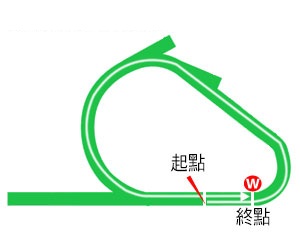 費明頓馬場 - 草地 - 2600米 (左轉)公開讓賽。配磅：最低負磅120磅；最高負磅132磅。不設見習騎師減磅。總獎金 (澳元) $300,000及獎座 $1,500冠軍 $180,000及獎座 $1,500，亞軍 $54,000，季軍 $27,000，殿軍 $13,500，第五名 $7,500，第六名 $6,000，第七名 $6,000，第八名 $6,000。(10匹參賽馬)提供彩池：獨贏、位置、連贏、位置Ｑ、三重彩、單Ｔ、四連環。1名次日期賽事名稱、級別及獎金馬場馬場途程/跑道/場地途程/跑道/場地負磅騎師檔位末段時間頭馬時間分段名次 分段名次 分段名次 分段名次 分段名次 分段名次 名次及          勝負距離名次及          勝負距離賠率配備冠軍/亞軍/季軍簡評8/1230/8/14讓賽澳元80,000澳考菲爾德1400 左草地 好 126佩妮834.771.23.38-111185.2510牛津南村 116  至善之選 120  命令時間 122  起步較慢，留守後列，轉彎時已受鞭策，直路時移至第四疊，末段僅能維持同速。7/1113/9/14讓賽澳元80,000澳費明頓1700 左草地 好 125佩妮634.341.41.7877775.35EF荊木林 132  大存量 122  圓滿結束 120  留守中間較後的位置，轉入直路時移至第三至第四疊，末段衝刺一般，賽後沒有發現任何異常之處。8/1528/9/14讓賽澳元80,000澳考菲爾德1700 左草地 好 125佩妮335.711.41.5166689.959奇妙森林 112  命令時間 121  再加零 120  留守第六至第七位，轉彎時移至外疊，末段衝刺普通。2/1416/10/14讓賽澳元138,500澳摩亞2050 左草地 軟 123佩妮5-2.06.9877620.44.80B/TT汽水大王 122  Prince of Penzance (NZ) 123  奇妙森林 123  早段較為搶口，留守中間位置，轉彎時從馬群之中逐步改善位置，末段走勢尚算理想。1/925/10/14滿利谷金盃 四歲以上 定磅賽二級賽 澳元261,000澳滿利谷2500 左草地 好 123佩妮934.932.36.0199711.2510B/TT彭城貴冑 123  帝王出征 123  再見 125  2名次日期賽事名稱、級別及獎金馬場馬場途程/跑道/場地途程/跑道/場地負磅騎師檔位末段時間頭馬時間分段名次 分段名次 分段名次 分段名次 分段名次 分段名次 名次及          勝負距離名次及          勝負距離賠率配備冠軍/亞軍/季軍簡評2/1113/9/14讓賽澳元80,000澳費明頓1700 左草地 好 122史科菲134.341.41.7833320.112荊木林 132  大存量 122  Signoff (IRE) 120  留守第三位，直路早段仍在包廂位置，於三百米處時移至外疊展開衝刺，最後一百米追趕領放賽駒，力拚下僅敗。8/1226/9/14日本中央競馬會盃 讓賽三級賽 澳元201,500澳滿利谷2040 左草地 黏 119韋紀力836.862.05.9977781.655The Cleaner (AUS) 130  盛世達 127  Mourinho (AUS) 125  留守中間位置，於四百米處時已受催策，轉入直路時移至第五至第六疊，末段追勁尚可。1/1311/10/14鮑華錦標 讓賽二級賽 澳元201,000澳考菲爾德2400 左草地 好 117貝湯美135.582.26.6834110.46TT大存量 117  Signoff (IRE) 117  合作協議 117  留居第三位，於五百米處時移離外欄並取得領先，轉彎時加速，末段力拒對手來犯，取得勝利。10/1818/10/14考菲爾德盃 讓賽一級賽 澳元3,150,000澳考菲爾德2400 左草地 好 115白布朗1735.622.32.12171415102.7526TT愛發達 128  浪漫昇華 117  天涯歌女 117  留居後列，轉彎時移至第七至第八疊，末段從外疊略為收復失地。2/101/11/14凌志錦標 讓賽三級賽 301,500澳費明頓2500 左草地 好 128白布朗836.902.37.85-3322.59TTSignoff (IRE) 125  Big Memory (FR) 128  La Amistad (AUS) 125  3名次日期賽事名稱、級別及獎金馬場馬場途程/跑道/場地途程/跑道/場地負磅騎師檔位末段時間頭馬時間分段名次 分段名次 分段名次 分段名次 分段名次 分段名次 名次及          勝負距離名次及          勝負距離賠率配備冠軍/亞軍/季軍簡評9/1219/4/14女皇伊利沙伯錦標 三歲以上 分齡讓賽一級賽 澳元4,069,750澳蘭域2000 右草地 黏 130韋紀力337.532.03.72668913.841B一錘定音 130  聖靈瀑布 130  嘉登行宮 130  留守第六位，走第二疊，於六百米處時移至第四疊，直路上走勢乏力。6/1310/5/14Port Adelaide Cup 讓賽表列賽 澳元100,380澳萬富圍2500 左草地 軟 132勞倫838.162.41.0678565.93.50FB天機奧妙 119  沙鏢富豪 127  Vima (AUS) 119  早段走第三疊，其後留守第五位，轉走第二疊，跑至半程後略為改善位置，於八百米處時退守至第八位，於六百米處時移至第四疊，轉彎時進佔第七位，直路上未能交出預期的衝刺。賽後發現馬匹後肢痠痛。5/1528/9/14讓賽澳元80,000澳考菲爾德1700 左草地 好 129岳禮華435.711.41.5189758.156.50B/TT奇妙森林 112  Commanding Time (AUS) 121  再加零 120  留守中間位置，走第二至第三疊，直路上受催策，僅越過一些早已洩氣的馬匹。3/1212/10/14格堡盃 讓賽表列賽 澳元200,000澳格堡2025 左草地 好 126岳禮華8-2.06.4744330.83.80FB/TTMourinho (AUS) 130  More Than Sacred (AUS) 119  帝王出征 126  留守第四位，轉彎時進佔第二位，於一百五十米處時外閃，經騎師修正後即交出頗為凌厲的衝刺。2/925/10/14滿利谷金盃 四歲以上 定磅賽二級賽 澳元261,000澳滿利谷2500 左草地 好 123貝湯美134.932.36.0133221.258B/TT彭城貴冑 123  帝王出征 123  再見 125  4名次日期賽事名稱、級別及獎金馬場馬場途程/跑道/場地途程/跑道/場地負磅騎師檔位末段時間頭馬時間分段名次 分段名次 分段名次 分段名次 分段名次 分段名次 名次及          勝負距離名次及          勝負距離賠率配備冠軍/亞軍/季軍簡評3/1329/3/14伊邦娜錦標 三歲以上 雌馬 定磅賽三級賽 澳元150,800澳玫瑰崗1900 右草地 軟 125韋紀力736.182.00.0710101131.16.50SRIntimate Moment (NZ) 119  隨時候教 119  金針 125  留守第十位，走第二疊，於六百米處時移至最外，轉彎時走第九疊，末段衝刺尚佳。5/1719/4/14悉尼盃 三歲以上 讓賽一級賽 澳元1,094,750澳蘭域3200 右草地 黏 119韋紀力1237.143.23.8615131556.620SR特價優惠 121  卓識高見 119  羅馬將軍 123  留守後列，走第二疊，於八百米處起移至第四至第五疊競跑，於四百米至二百五十米處時得以望空展開衝刺，走勢頗為理想。4/626/9/14史托克錦標 四歲以上 雌馬 分齡讓賽二級賽 澳元201,500澳滿利谷1600 左草地 黏 126勞倫534.911.37.82-6643.3561SR迪美小姐 126  招徠 125  Commanding Jewel (AUS) 126  留守最後，轉彎時走勢欠順，直路上沿欄追前。4/12(DH)12/10/14格堡盃 讓賽表列賽 澳元200,000澳格堡2025 左草地 好 126勞倫11-2.06.4788841.559SR足球教練 130  More Than Sacred (AUS) 119  帝王出征 126  留守中間較後的位置，於一百米處時從內欄追前，走勢強勁。4/925/10/14滿利谷金盃 四歲以上 定磅賽二級賽 澳元261,000澳滿利谷2500 左草地 好 120鄧迪334.932.36.0166544.510SR彭城貴冑 123  帝王出征 123  再見 125  5名次日期賽事名稱、級別及獎金馬場馬場途程/跑道/場地途程/跑道/場地負磅騎師檔位末段時間頭馬時間分段名次 分段名次 分段名次 分段名次 分段名次 分段名次 名次及          勝負距離名次及          勝負距離賠率配備冠軍/亞軍/季軍簡評8/163/5/14南澳打吡 三歲馬 定磅賽一級賽 澳元501,020澳萬富圍2500 左草地 軟 125薛凱華1238.512.41.981515886.28Kushadasi (AUS) 125  絕崖深谷 120  理想結局 125  10/163/9/14指標評分78 讓賽澳元35,000澳沙丘園1400 左草地 黏 126薛凱華435.701.26.97-1415105.2513Theatreman (AUS) 128  (平頭)Samer Drive (AUS) 123  (平頭)Rainbow Storm (AUS) 132  留守中間較後的位置，末段從馬群之中試圖展開衝刺，僅越過幾匹早已乏力的賽駒。9/1228/9/14指標評分90 讓賽澳元80,000澳考菲爾德2000 左草地 好 119郭立基1134.882.03.6612121094.658Longeron (AUS) 119  Kim Command (AUS) 115  變色寶 126  出閘緩慢，留守最後，轉彎時移至最外，直路上衝刺尚佳。1/1215/10/14指標評分84 讓賽澳元80,000澳考菲爾德2400 左草地 好 120勞倫436.032.30.421010510.44F帶來好運 120  Amaverde (AUS) 123  Aggregator (NZ) 126  留居後列，轉彎時移至第五疊競跑，於一百五十米處時追近前領賽駒，終點前僅勝。1/929/10/14大金山盃 讓賽表列賽 澳元253,500澳大金山2400 左草地 好 125勞倫2-2.29.4388610.18帶來好運 125  萬世揚 125  Order of the Sun (AUS) 125  留守較後位置，於八百米處時移至第三疊競跑，轉彎時移至第六疊，於一百米處時追上對手，終點前僅勝。6名次日期賽事名稱、級別及獎金馬場馬場途程/跑道/場地途程/跑道/場地負磅騎師檔位末段時間頭馬時間分段名次 分段名次 分段名次 分段名次 分段名次 分段名次 名次及          勝負距離名次及          勝負距離賠率配備冠軍/亞軍/季軍簡評2/1519/4/14澳洲賽馬會橡樹大賽 三歲馬 雌馬 定磅賽一級賽 澳元1,072,750澳蘭域2400 右草地 黏 123薛恩637.002.31.729910217.50浪漫昇華 123  俏百合 123  天涯歌女 123  9/1323/8/14讓賽澳元80,000澳滿利谷1500 左草地 好 126晏勞德234.381.32.16-111194.512足球教練 127  凡事得 120  美國聯邦 122  留守內欄中間較後的位置，其後進佔中間位置，末段毫無追勁。6/116/9/14讓賽澳元80,000澳滿利谷1600 左草地 好 126晏勞德236.011.36.20-6965.715St Jean (IRE) 119  變色寶 115  Our Voodoo Prince (GB) 132  留居馬群之中，其後逐步向外移出，轉入直路時走第三疊，馬匹受催策下未能加速，終點前走勢尚可。3/115/10/14讓賽澳元100,000澳柏連拿2046 左草地 好 126佩妮935.302.05.34666326命令時間 122  畫壇奇葩 119  俏百合 126  留守中間較後的位置，轉彎時受催策，末段較為均速，然而走勢尚佳。11/1322/10/14智朗盃 讓賽三級賽 澳元315,000澳智朗2400 左草地 黏 119佩妮6-2.31.2289111116.657任我縱橫 119  槍法如神 119  旋轉木馬 119  留守中間位疊，轉彎時仍居後列，直路上毫無走勢，騎師更將坐騎收慢。7名次日期賽事名稱、級別及獎金馬場馬場途程/跑道/場地途程/跑道/場地負磅騎師檔位末段時間頭馬時間分段名次 分段名次 分段名次 分段名次 分段名次 分段名次 名次及          勝負距離名次及          勝負距離賠率配備冠軍/亞軍/季軍簡評6/1530/8/14喜得利錦標 讓賽表列賽 澳元120,500澳考菲爾德1700 左草地 好 119韋健仕1235.451.42.2899864.816Stipulate (GB) 125  Brambles (NZ) 126  Marksmanship (IRE) 119  留守中間較後的位置，走第三疊，轉彎時移至更外，末段追勁不俗。10/1120/9/14自然派錦標 讓賽三級賽 澳元150,750澳考菲爾德2000 左草地 好 119廖偉德834.912.02.67667103.6512B寶貴銀駒 120  Entirely Platinum (NZ) 126  營火旺 123  留守中間位置，走第二疊，於八百米處時移至更外，並逐步追前，轉入直路時受阻而失去平衡，其後望空即交出理想的衝刺，可惜最後五十米再度受阻，落敗不足為辱。13/164/10/14東寶錦標 四歲以上 定磅賽一級賽 澳元502,500澳費明頓2000 左草地 好 116韋健仕1634.892.01.84222135.9571B天涯歌女 118  靈達利 122  Brambles (NZ) 120  早段已受催策，留守第二位，轉彎時試圖發力，末段走勢尚可。3/1311/10/14鮑華錦標 讓賽二級賽 澳元201,000澳考菲爾德2400 左草地 好 117鄧迪535.582.26.6899830.615BBig Memory (FR) 117  Signoff (IRE) 117  合作協議 117  早段十分搶口，留守中間位置，轉彎時移至第五疊，末段從外疊交出極強的衝刺。5/101/11/14凌志錦標三級賽 澳元301,500澳費明頓2500 左草地 好 125史卓豐736.902.37.8577755.811B圓滿結束 125  大存量 128  友誼號 125  出閘較慢，留居於後，末段衝刺未如理想。8名次日期賽事名稱、級別及獎金馬場馬場途程/跑道/場地途程/跑道/場地負磅騎師檔位末段時間頭馬時間分段名次 分段名次 分段名次 分段名次 分段名次 分段名次 名次及          勝負距離名次及          勝負距離賠率配備冠軍/亞軍/季軍簡評1/619/4/14四歲以上 雌馬 讓賽英鎊7,870英巴富2042 左草地 快 128Shelley Birkett6-2.09.67---12.56/4F王者侍衛  Sinaadi (IRE)  Play Street (GB)  留守前領賽駒之後，於千四米處時留守第二位，於三百米處時受催策下取得領先，維持高速至終點。2/93/5/14和域錦標 四歲以上 雌馬表列賽 英鎊40,000英古活2400 右草地 好軟 126Shelley Birkett3-2.43.11---2114/1Special Meaning (GB)  王者侍衛  Freedom's Light (GB)  留守前列，跑至半程時受阻失位，於六百米處時又再次從外疊逐步追前，於四百米處時迫近頭馬，最後二百米走勢仍可，但未能構成更有力的威脅。1/1419/7/14Aphrodite S. 三歲以上表列賽 英鎊40,000英新市場(七月賽道)2400 右草地 好快 128Shelley Birkett2-2.29.40---1512/1王者侍衛  Criteria (IRE)  Groovejet (GB)  全程走勢理想，於四百米處時未能望空，因而移至外疊，於三百米處時取得領先，最後二百米雖然內閃，但仍能維持上佳的走勢，贏得精彩。3/1021/8/14紀塞斯錦標 三歲以上 雌馬表列賽 英鎊50,000英約克2400 左草地 好 137史賓沙2-2.32.42---31.87/2Queen Of Ice (GB)  Arabian Comet (IRE)  王者侍衛  留守前列位置，於四百米處起逐步向前推進，於二百米處時持續將頭轉側，馬鞍更在賽事末段滑移，嚴重影響發揮。2/1018/10/14大衛鍾斯盃 讓賽三級賽 澳元150,750澳考菲爾德2000 左草地 好 119韋紀力334.922.05.25222213.80F立功者 126  王者侍衛 119  圓滿結束 120  9名次日期賽事名稱、級別及獎金馬場馬場途程/跑道/場地途程/跑道/場地負磅騎師檔位末段時間頭馬時間分段名次 分段名次 分段名次 分段名次 分段名次 分段名次 名次及          勝負距離名次及          勝負距離賠率配備冠軍/亞軍/季軍簡評5/1120/9/14讓賽澳元80,000澳考菲爾德1400 左草地 好 121岳禮華1133.961.22.72-3453.2514CP/TTTrust in a Gust (AUS) 122  Lucky Hussler (AUS) 123  負隅頑抗 119  起步後不久即受輕策，並留守第三至第四位，沒有遮擋，於二百米處時冠軍賽駒已建立明顯優勢，馬匹未能完全望空展開衝刺，終點前仍在不利的包廂位置。2/1528/9/14讓賽澳元80,000澳考菲爾德1700 左草地 好 121韋紀力635.711.41.51332246CP/TT奇妙森林 112  命令時間 121  再加零 120  留守第三位，但落後前領賽駒八個馬位，轉入直路時追前至第二位，從未對頭馬構成威脅。1/115/10/14讓賽澳元100,000澳柏連拿2046 左草地 好 122施德瀚4-2.05.34332114.20CP/TT命令時間 122  畫壇奇葩 119  俏百合 126  留居第三位，轉彎時居第二位，於一百米處時取得領先，末段衝刺十分理想，賽後發現失去蹄鐵。7/1018/10/14大衛鍾斯盃 讓賽三級賽 澳元150,750澳考菲爾德2000 左草地 好 120岳禮華134.922.05.2533574.457CP/TT立功者 126  王者侍衛 119  圓滿結束 120  留守第四位，轉彎時居內欄第五位，末段衝刺尚可。7/1024/10/14讓賽澳元100,000澳滿利谷2040 左草地 好 127岳禮華635.262.06.0666573.257.50CP/TT菲登王帝 122  Schockemohle (NZ) 121  再加零 121  留守中間位置，末段衝刺一般。10名次日期賽事名稱、級別及獎金馬場馬場途程/跑道/場地途程/跑道/場地負磅騎師檔位末段時間頭馬時間分段名次 分段名次 分段名次 分段名次 分段名次 分段名次 名次及          勝負距離名次及          勝負距離賠率配備冠軍/亞軍/季軍簡評14/1513/9/14The Sofitel 四歲以上讓賽表列賽 澳元121,000澳費明頓1400 左草地 好 119高慈933.601.22.69-910148.261Late Charge (AUS) 120  Under the Louvre (AUS) 119  再加零 120  2/728/9/14讓賽澳元25,000澳科爾雷恩1800 左草地 黏 128羅拔遜134.981.50.2734420.24Orientaped (AUS) 122  朝氣活現 128  Final Folly (AUS) 119  6/1212/10/14格堡盃 讓賽表列賽 澳元200,000澳格堡2025 左草地 好 119高慈4-2.06.4766562.0526Mourinho (AUS) 130  More Than Sacred (AUS) 119  帝王出征 126  10/1322/10/14智朗盃 讓賽三級賽 澳元315,000澳智朗2400 左草地 黏 119高慈536.282.31.221012121010.6526任我縱橫 119  槍法如神 119  旋轉木馬 119  4/929/10/14大金山盃 讓賽表列賽 澳元253,500澳大金山2400 左草地 好 125杜奕7-2.29.4399841.9520帶來好運 125  萬世揚 125  Order of the Sun (AUS) 125  